PTTC Directors Meeting, October 11, 2023 | 3:00 – 4:15pm EST. MEETING MATERIALS.Time (Eastern Time)TopicSpeaker/Facilitator3:00 Welcome, Review of August Notes & Materials & Reflection Time.  Holly Hagle & NCO3:15What’s the BuzzNCO, All3:25Announcements and UpdatesReportsWorkgroup end of year and next year workplan-10/27Workplans-11/10Annual reports-12/30SAPSTEthicsRegional trainingsUpdating ResourcesCore CompetenciesNCO 4:15 AdjournPLEASE COMPLETE THE GPRA for this meeting.Laurie Kromhttps://ttc-gpra.org/P?s=874532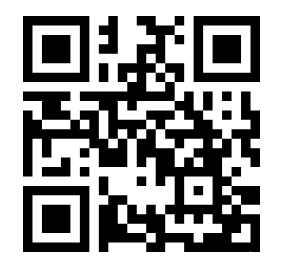 